АДМИНИСТРАЦИЯ УЖУРСКОГО РАЙОНАКРАСНОЯРСКОГО КРАЯПОСТАНОВЛЕНИЕ22.12.2023 			                   г. Ужур	                                        № 979О предоставлении разрешения на условно разрешенный вид использования земельного участкаРассмотрев заявление администрации Приреченского сельсовета, в лице и.о. главы сельсовета Паркиной Н.В., руководствуясь Градостроительным Кодексом Российской Федерации, Уставом Ужурского района Красноярского края, на основании рекомендаций комиссии по подготовке проекта правил землепользования и застройки Приреченского сельсовета о предоставлении разрешения на условно разрешенный вид использования земельного участка, ПОСТАНОВЛЯЮ:1. Предоставить разрешение на условно разрешенный вид использования земельного участка, в кадастровом квартале 24:39:1000001, площадью 1312,0 кв.м., местоположением: Российская Федерация, Красноярский край, Ужурский муниципальный район, сельское поселение Приреченский сельсовет, Приреченск поселок, Октябрьская улица, земельный участок 3В, с кодом 5.1 «Спорт» в территориальной зоне ОД-1 «Зона административно-деловая», в соответствии с приложением.2. Постановление вступает в силу в день, следующий за днем его официального опубликования в специальном выпуске газеты «Сибирский хлебороб».Глава района                                                                                     К.Н.ЗарецкийПриложение к постановлению администрации от 22.12.2023 № 979ПЕРЕЧЕНЬкоординат поворотных точек границ территорииУсловный номер земельного участка: ЗУ(1)Условный номер земельного участка: ЗУ(1)Условный номер земельного участка: ЗУ(1)Площадь земельного участка  1312,0 м²Площадь земельного участка  1312,0 м²Площадь земельного участка  1312,0 м²Обозначение характерных точек границКоординаты, мКоординаты, мОбозначение характерных точек границXY1231579777.62124723.972579785.28124725.773579802.75124738.014579812.40124750.795579786.33124765.616579782.48124759.027579779.23124753.758579773.88124756.919579777.06124762.2410579780.97124768.7311579777.39124770.7612579757.97124735.991579777.62124723.97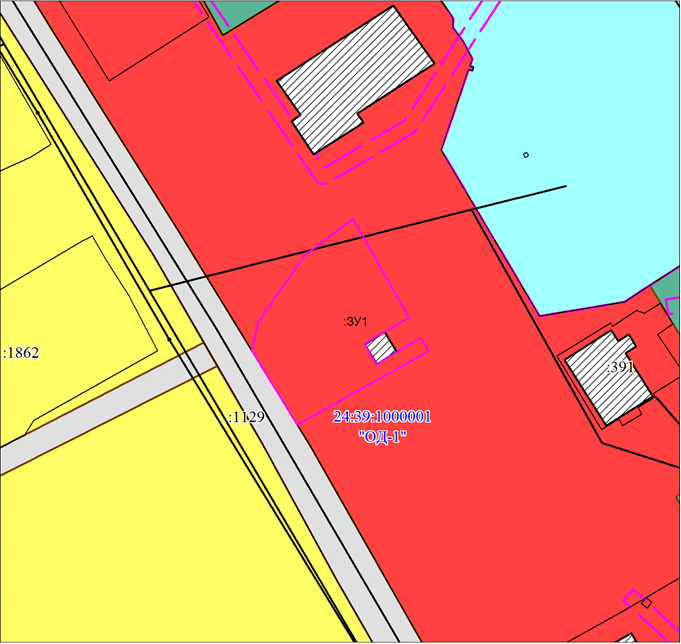                                              Масштаб 1:8000                                           МСК-166, зона 3                                             Масштаб 1:8000                                           МСК-166, зона 3Условные обозначения:Условные обозначения: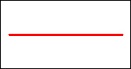 Часть границы, местоположение которой определено при выполнении кадастровых работ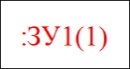 Надписи вновь образованного земельного участка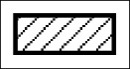 Объект капитального строительства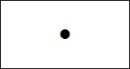 Объект капитального строительства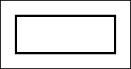 Часть границы,  сведения  ЕГРН о которой позволяют однозначно определить ее положение на местности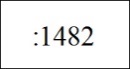 Надписи кадастрового номера земельного участка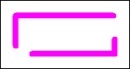 Граница охранной зоны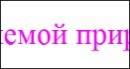 Обозначение границы охранной зоны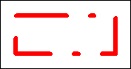 Граница территориальной зоны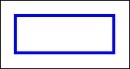 Граница кадастрового квартала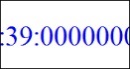 Обозначение кадастрового квартала